College of Engineering & Technology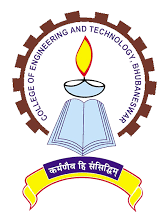 (An Autonomous & Constituent College of Biju Patnaik University of Technology, Odisha)Techno Campus, PO: Mahalaxmivihar, BHUBANESWAR-751029, INDIAProf. P. K. Patra								Date:   25 .09.2021PRINCIPALPOSTPONEMENT NOTICE In continuation to this office Advertisement Notice No 1883/CET dated 08.09.2021, it is for information of all concerned that the walk in interview for Research Assistant scheduled to be held on 27.09.2021 has been postponed to 01.10.2021 due to Bharat Bandh.										   Sd/-										   PRINCIPAL 